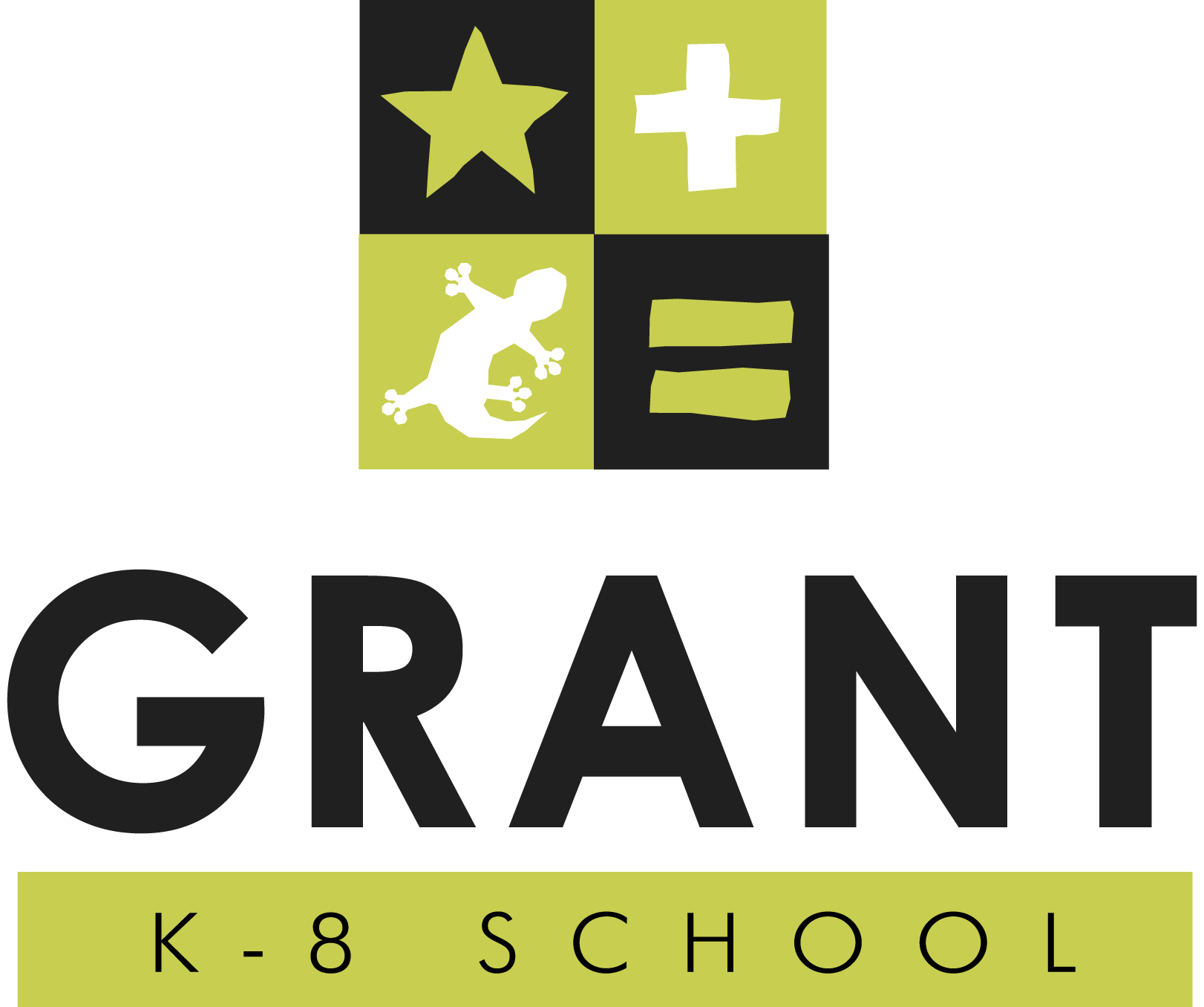 PTA Minutes				Tuesday, February 12th, 2019 7:45 a.m.@1425 Washington Place, School Auditorium_____________________________________ 7:55 a.m. Call to Order – Haley SwartzAttendance – pass sign in sheetApproval of Minutes of previous meeting. Administrative Updates Principal Kathy Lorden:  Proposed using funding from staffing to increase VP to .67 (3 days/week) however this is not sustainable so still need to lobby district to fund full time VP.MS assembly in March about next year’s electives. New STEAM opportunities  Presentation ItemsVP Letter for Review and Consideration-Lara Gates. VP comes to our campus 1 day/week. Focus is IEPs, Standarized testing, behavior concerns. Beth Matthewson motions for PTA to support the VP letter, with the edits discussed today, to present to the district board.  Motions passes.Nominating Committee (2019 PTA Board openings)President, VP1, SecretaryJogathon Report: raised $6,000 already!  Focus on importance of health, fitness, wellness. Grant Foundation Update: 5K registration is open. Run isApril 6th 8 am. Great after party. Last year 700 participants, looking for 1,000 this year. Gecko Garden clean up Feb 23, need volunteers especially to lay pavers, children can help Ms Banks in the garden duingFarmer’s Market will happen again in March. Raised $300 at February Farmer’s market!Action Items (15 Minutes)Treasurer’s report – Kamau Washington motions to approve the release of checks 4595-4600 and 4638 for expenses previously approved in the June budget. Motion passes. Nomination Committee (election of committee) Matt M Motions to elect Laura More, Ted Stearns, Erin Clark, & alternate Lizzie Levin to the nominating committee. Motion passes. PTA sponsor Community Garage Sale space on May 18 (motion & discussion).  Kamau motions fo PTA to explore sponsoring parking spots for the community garage sale. Motion carries Lara will provide a sample letter for families to send to district, etc regarding VPAgenda item next month to discuss and finalize findings of PTA reserve funds committee.Roundtable: lunchtime social concerns42 entries into banner contest in MH through MH BID.  To be displayed in May along the street lights in MH. Banners will be auctioned off in June. Adjourn 8:45